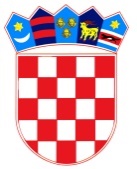 REPUBLIKA HRVATSKA – GRAD ZAGREBOsnovna škola Frana GalovićaZagreb, Školski prilaz 7Klasa: 003-06/18-01/08Urbroj: 251-312-18-01Zagreb, 04. srpnja 2018.POZIV Pozivam Vas na 16. sjednicu Školskog odbora koja će se održati u utorak 10. srpnja 2018. u 17,30 sati, u sjedištu škole.Prijedlog dnevnog reda: Verifikacija zapisnika 15. sjednice Školskog odboraRealizacija Godišnjeg plana i programa u školskoj godini 2017./2018.Uspjeh na kraju godineKalendar škole za 2018./2019.Nacrt zaduženja za 2018./2019.Kadrovska pitanjaPolugodišnje financijsko izvješćeRazno                                                                                                                   Predsjednica: Ksenija Balaž, prof.